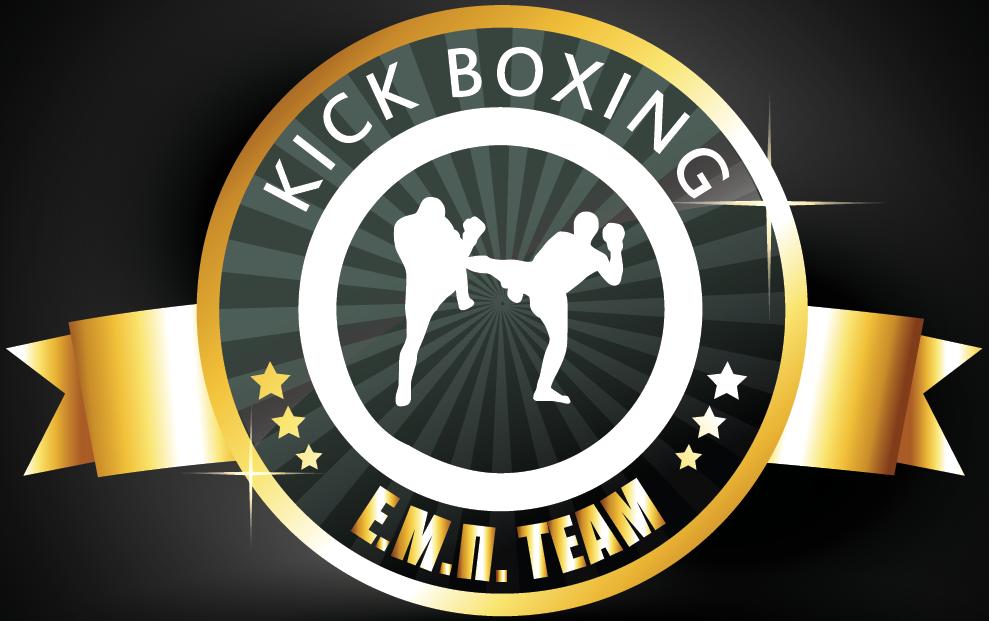 Όσα μέλη της Πολυτεχνειακής Κοινότητας επιθυμούν να παρακολουθήσουν τα μαθήματα KICK BOXING, τα οποία θα πραγματοποιούνται κάθε Τρίτη και Παρασκευή, στο Κλειστό Γυμναστήριο Ε.Μ.Π στις 15:15-16:30μ.μ.καλούνται να ξεκινήσουν, από την Παρασκευή 09/11/2018, στις  15:15 – 16:30μ.μ.   Τηλ. Επικοινωνίας : 2107722134Προπονητής: ΜΠΑΓΡΗΣ ΒΑΣΙΛΗΣ 6972840513Ζωγράφου, 2 Νοεμβρίου2108